The Public and Press are invited, and all Councillors are summoned, to attend the forthcoming Parish Council Meeting of Heybridge Parish Council. The meeting will be held on Monday 20th June 2022 at 7.30pm in the Claydon Room , Plantation Hall, Colchester Road Heybridge where the under-mentioned business is proposed to be transacted.Recording of meetings Please note the Council may be recording any part of this Meeting held in open session. Members of the public attending the Meeting with a view to speaking are deemed to be giving permission to be included in the recording.Clerk to Heybridge Parish Council					14th June 2022AGENDA1 	a) To receive the Chairman’s Declaration of Acceptance of Office2.	Chairman’s Welcome3.	Apologies for absence4.	Minutes a) To receive and confirm the Minutes of the Statutory Parish Council meeting held on Monday 16th May 2022 (Appendix 1)	b) To receive the draft minutes of the Environment and Facilities Committee 	held on Monday 30th May 2022 (Appendix 2)c) To receive the draft minutes of the Planning Committee held on Monday 6th June 2022 (Appendix 3)5	Interests 	Members are reminded that they are required to declare any Disclosable 	Pecuniary Interests, Other Pecuniary Interests and Non-Pecuniary Interests 	which they know they might have in items of business on the agenda. 	Members are also reminded that they are also required to declare an 	interests as soon as they become aware should the need to arise throughout 	the meeting.6.	Public Participation	Members of the public will be given an opportunity to put forward their 	question(s) or statement to the Council. The Chairman, will at his discretion	then decide if he is able to answer the questions(s) or proposes to put the 	item on the agenda for the next meeting. 7.	To receive presentation from PC John Davey Essex Police Rural Engagement Team. 8.	To receive Reports From 	a) County Councillors (Appendix 4)	b) District Councillors	c) MDC Community Engagement Team (to be circulated) 9.	Appointments of Committees, Working Groups and Representativesa) To consider appointment of 3 members to serve on the Planning Committee. b) To receive a report from the Clerk and consider appointment 6 members to serve on the Events Committee, 	and to approve the Terms of Reference (to be circulated) 	c) To consider the appointment of 3 members to serve on the Environment 	and Facilities Committee 	d) To consider the appointment of Lead Cllrs for the following: 	i.	Tourism and Leisure Representative 10.	Charity of the Year	a) To consider nominations for Charity of the Year 2022/202311.	Financial Matters 	a) To receive updated statement of accounts for May 2022 (to be circulated)	b) To bank reconciliation for May 2022 (to be circulated)c)  To receive and consider schedules of payments including invoices and accounts for payments dated 6th June (already circulated Appendix 5) and 20th June 2022 to be circulated. d) To consider hire charge for District Members to hold a regular surgery in the Claydon Room. e) To approve the list of Contractors and Suppliers. (to be circulated)  12	Training Requestsa) To consider training request for the Clerk and the Financial and Administration Officer to attend Health & Safety HABC Level Award at a cost of £150. Plus, VAT each. b) To consider training request for Cllr Jones to attend Chairman Training Day 1- 3 at a cost of £100 plus VAT per day. c) To note Code of Conduct Training sessions are being held at Maldon District Council by Simon Quelch on Tuesday 21st June at 6.00pm and Tuesday 28th June at 2.30pm. Members to let the Clerk know should the wish to attend.13.	Correspondencea) To note correspondence received and any actions to be taken. 14.	Future Meetingsa) The next meeting of the Environment and Facilities Committee will be held on Monday 27th June 2022 at 7.30pmb) The next meeting of the Planning Committee will be held on Monday 4th July at 7.30pmc) The next meeting of the Events Committee will be held on Monday 11th July 2022 at 7.30pm TBCd) The next meeting of the Parish Council will be held on Monday 18th July  at 7.30pm.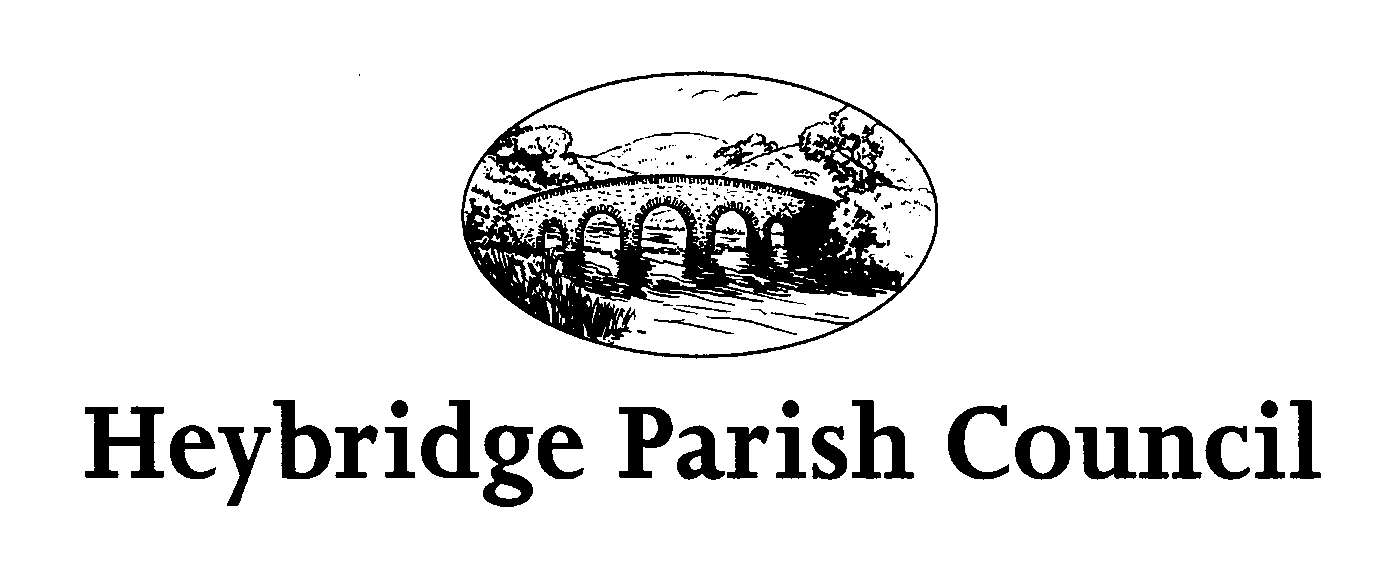 